За помощью Вы можете обратиться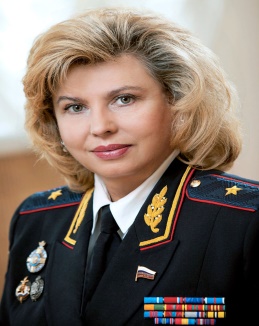 Уполномоченный по правам человека в Российской ФедерацииМоскалькова Татьяна НиколаевнаАдрес: 101000, г. Москва, ул. Мясницкая, д. 47, к.115
Приемная: Тел.: (495) 607-19-22, 607-34-67
Часы приема: с 10.00 до 17.00 (по рабочим дням)
Прием заявлений/обращений/жалоб: ombudsmanrf@ropnet.ruИнформирование граждан о поступлении обращения, его входящих реквизитах, наименовании подразделения, ответственного за его исполнение, предоставление иных справочных данных осуществляет отдел делопроизводства и контроля по телефону (495) 607-18-54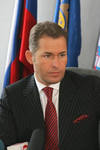 Уполномоченный при Президенте Российской Федерации по правам ребенка АСТАХОВ Павел Алексеевич Адрес: 125993, г. Москва, ГСП-3, Миусская пл., д.7 стр. 1
Телефон: +7 (499) 2517740
Факс: +7 (495) 2217066
e-mail: rfdeti@yandex.ru (только для информационных сообщений)
 Сайт: http://rfdeti.ru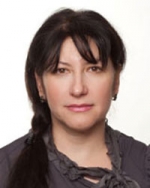 Уполномоченный по правам ребенка в Ростовской областиЧЕРКАСОВА Ирина Александровна Телефон: (863) 280-06-03; 280-06-04; 280-06-08; 280-06-09
Факс: (863) 280-06-11
Адрес: Ростовская обл, г Ростов-на-Дону
E-mail: rostov@rfdeti.ru
Web-сайт: http://rostov.rfdeti.ru
Информация о приеме:  
Адрес:
344068, г. Ростов-на-Дону, пр. Нагибина, 31 Б, адрес электронной почты: upr_ro@mail.ru 
Порядок приема граждан:
Еженедельно по вторникам по предварительной записи с 14.00 до 18.00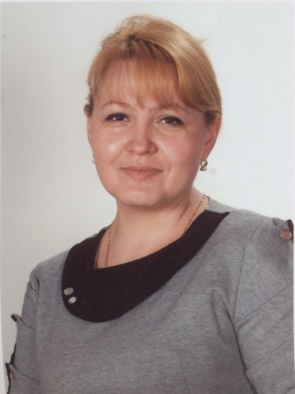 Уполномоченный по правам ребенка в МБОУ « Лицей №13»СТАСЕНКО Наталья Ивановна344019,г. Ростов-на-Донупл.Свободы,1/1Тел 8-903-460-32-45тел . 253-17-55e-mail: stasenko26@rambler.ruПорядок приема граждан:вторник с 14-00 до 14-40 каб.305